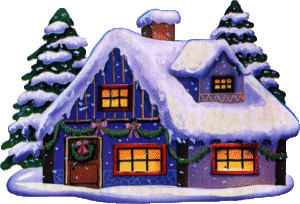 JÍDELNÍČEK MŠ SRBEČ 11. 2. – 15. 2. 2019                       Svačina: cereálie s mlékem, ovoce, čaj (1a,7,8abc) Pondělí         Polévka: cibulová se sýrem (1a,7)  11. 2.             Hl. jídlo: krůtí guláš, bramborový knedlík (1a,3)                        Svačina: chléb, tvarohová pomazánka, zelenina, mléko, čaj (1a,1b,1c,6,7)……………………………………………………………………………………………………………………………………….                   Svačina: rohlík, lučina, zelenina, mléko, čaj (1a,1b,7) Úterý         Polévka: kuřecí vývar s písmenky (1a,3,9) 12. 2.          Hl. jídlo: hrachová kaše s cibulkou, mrkvový salát, chléb (1a,1b,1c,6)                     Svačina: chléb, máslo, šunka ovoce, mléko, čaj (1a,1b,1c,6,7)……………………………………………………………………………………………………………………………………………                  Svačina: celozrnná houska, pomazánkové máslo, zelenina, bílá káva, čaj (1a,1b,6,7) Středa       Polévka: kmínová s vejci (1a,3)  13. 2.         Hl. jídlo: hovězí tokáň, rýže (1a)                    Svačina: šlehaný tvaroh s jahodami, rohlík, ovoce, čaj, mléko (1a,1b,7)                ……………………………………………………………………………………………………………………………………………                      Svačina: chléb, máslo, plátkový sýr, ovoce, mléko, čaj (1a,1b,1c,6,7)Čtvrtek        Polévka: rajská s těstovinami (1a,3) 14. 2.          Hl. jídlo: filé na zelenině, bramborová kaše, okurkový salát (4,7)                     Svačina: chléb, drůbeží pomazánka, zelenina, čaj, mléko (1a,1b,1c,6,7)……………………………………………………………………………………………………………………………………………                     Svačina: rohlík, zeleninová pomazánka, ovoce, granko, čaj (1a,1b,7)Pátek          Polévka: zeleninová s kroupami (1a,9)15. 2.           Hl. jídlo: vepřové maso na smetaně, kuskus (1a,7,9)                    Svačina: celozrnná houska, cizrnová pomazánka, zelenina, mléko, čaj (1a,1b,6,7)……………………………………………………………………………………………………………………………………………Obsahuje alergeny: viz pokrmZměna jídelníčku vyhrazena!Přejeme dobrou chuť!Strava je určena k okamžité spotřebě!